Day in the Life of the Hudson River 10/20/16 Data(Salt Front ~RM 83)RIVER MILE 92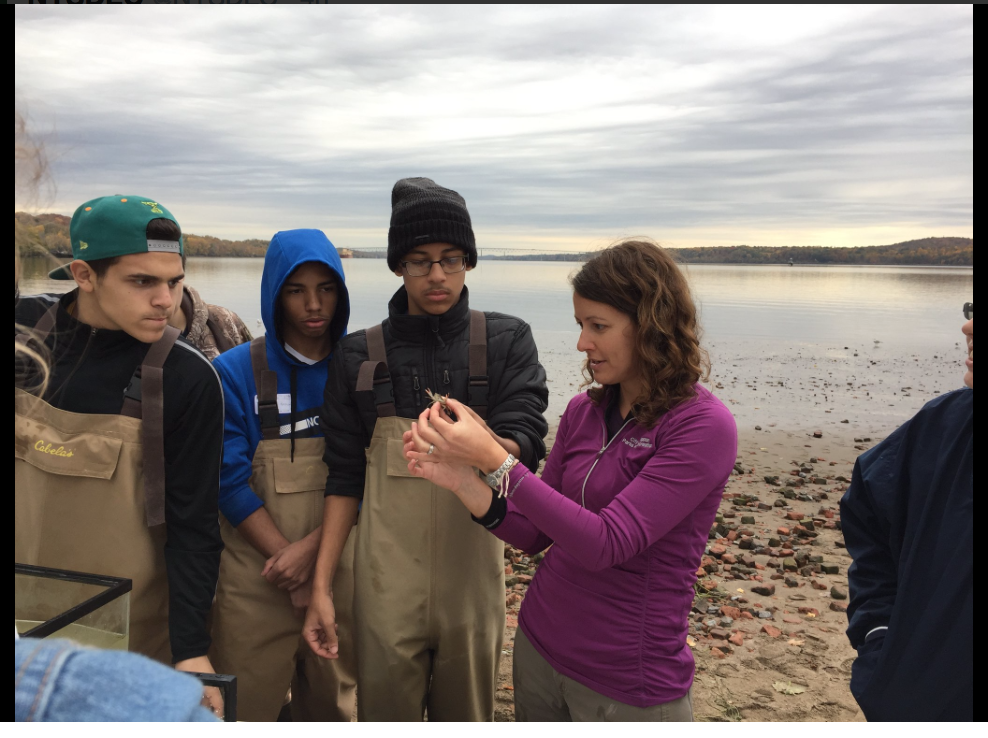 Kingston Point Park, Kingston, Ulster CountyJulie Noble, KC Keegan-Twonbly, Forsyth Nature Center (Site Hosts) Kingston High School, 7 students, 2 adultsGPS Latitude 4155.48 N Longitude 7357.55 WLocation: Swimming Beach Kingston Point, City of Kingston, forested, beach and parking lotArea:, Used for picnics, boating, fishing, swimming, jogging, kayakingSurrounding Land Use: 5% forested; 85% beach; 10% Industrial/CommercialSampling Site: Beach area - shoreline is sandy with some bricks, banks are altered, collected wood debris in the area, rip rap to north along brickyard shoreline. Sandy shoreline 75 feet from shoreline to parking lot, 200 feet wide with boat launch, large amount of brick debris from prior industryPlants in area: 2% duckweed, spatterdock, water chestnut, water celeryWater depth: 0.4 depthRiver Bottom : sandy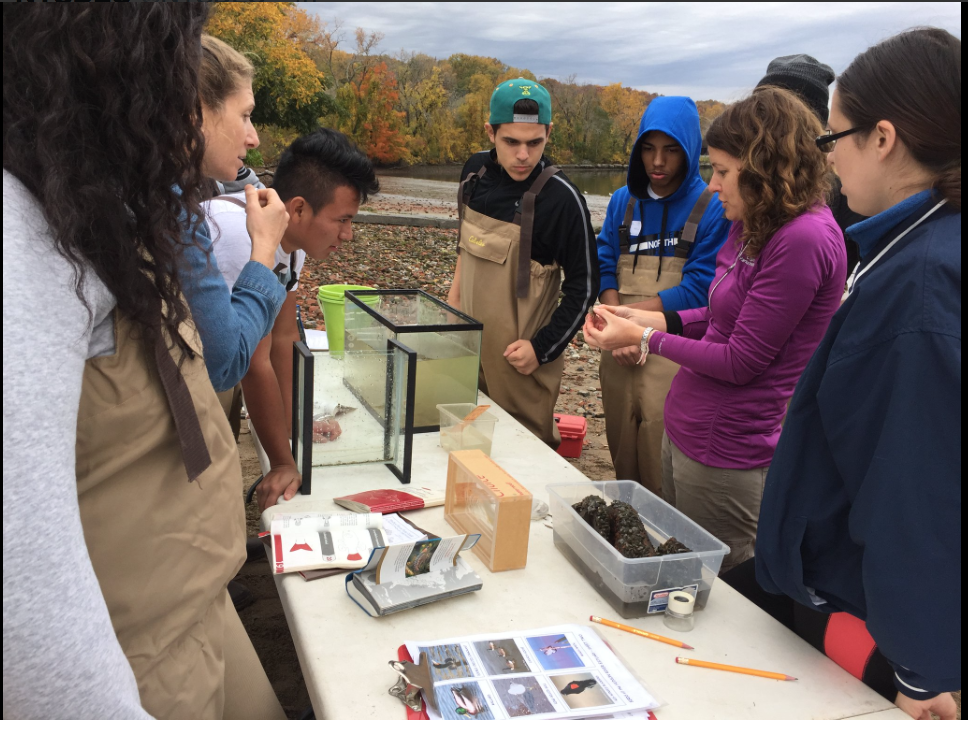 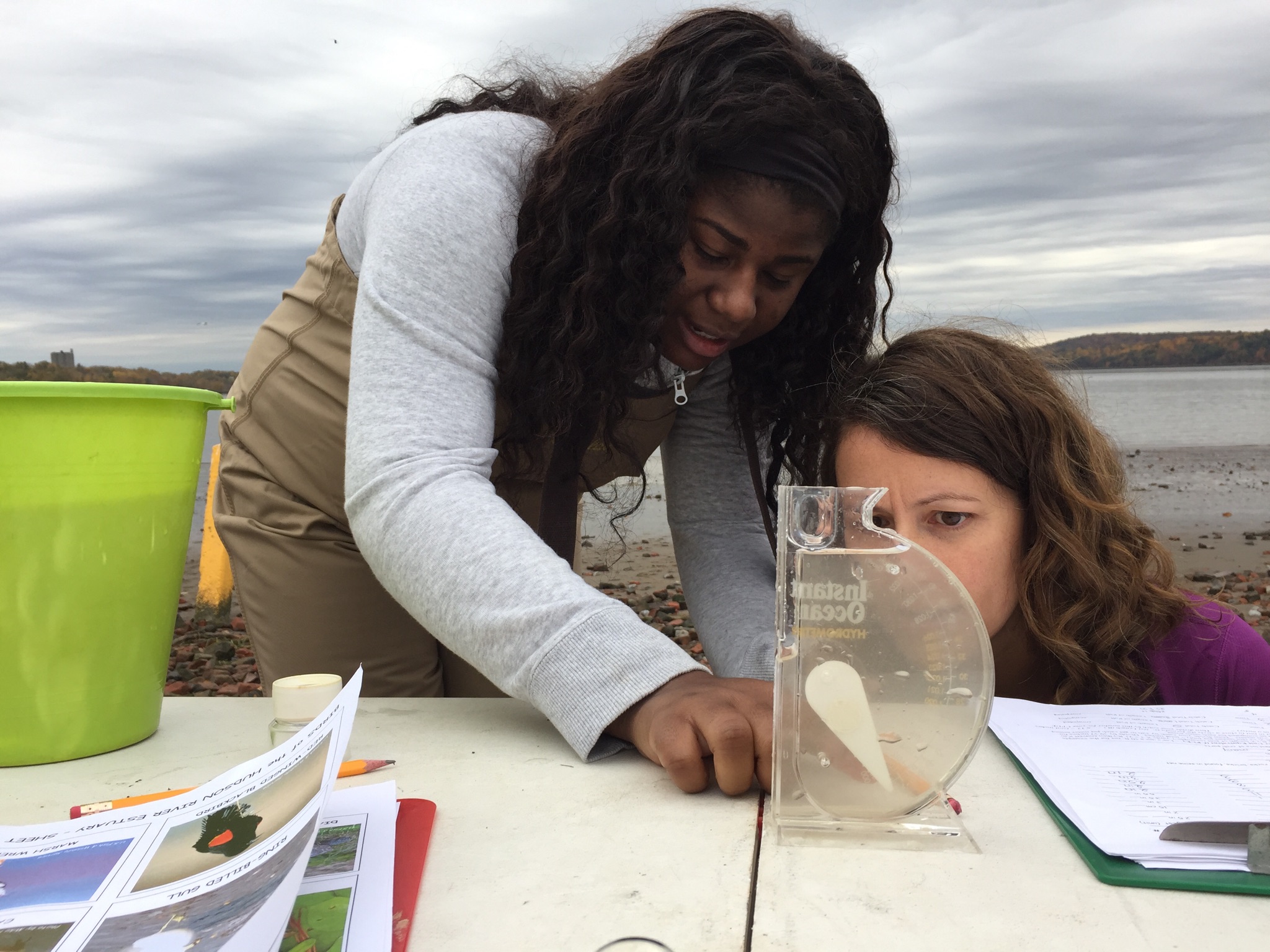 ITEMTimeTimeReading 1Reading 2CommentsPhysical  Air Temperature12:50 PM12:50 PM65F18.3CWind Speed12:50 PM12:50 PM#1 BeaufortNCloud Cover12:50 PM12:50 PMovercast  >75% coverovercast  >75% coverovercast  >75% coverWeather todayCloudyCloudyCloudyCloudyCloudyWeather recentlySunny – 84 F Sunny – 84 F Sunny – 84 F Sunny – 84 F Sunny – 84 F Water SurfaceCalmCalmCalmCalmCalmTurbidityWater clear up to ~ 1 meter – sand created turbidity the more we walked in it the more turbid it became.Water clear up to ~ 1 meter – sand created turbidity the more we walked in it the more turbid it became.Water clear up to ~ 1 meter – sand created turbidity the more we walked in it the more turbid it became.Water clear up to ~ 1 meter – sand created turbidity the more we walked in it the more turbid it became.Water clear up to ~ 1 meter – sand created turbidity the more we walked in it the more turbid it became.Water TemperatureTimeTemperature #1Temperature #1Temperature #2AverageWater Depth 2 ft.1:00 PM60F 21 C60F 21 CChemicalDO    Test tabs1:15 PM7 ppm7 ppm21 C81% saturatedpH – color match kit1:15 PM77Salinity -  hydrometer11:56 AM1.0061.0041.0051.0061.0041.005Above the salt front - traceFish Catch30’seine X 4 ft.  with bag – 20 ft haulNumber Caught- 15 Species - 2Species - 2Largest Size10;45-11:45 AM11Pumpkinseed fishPumpkinseed fish5 cmDIV 53Bluegill SunfishBluegill Sunfish5 cmTOTAL 288Alewife  y-o-y (Herring)Alewife  y-o-y (Herring)6.5 cm3Striped BassStriped Bass8 cm3Banded KillifishBanded Killifish5 cmMacro Catch4Blue CrabBlue CrabMaleDIV 3AbundantScudsScudsTotals 4 +AbundantZebra MusselsZebra MusselsTides10:00 AM10:50 AM11:36 AM12:06 PM12:34 PM1:02 PMEbbEbbRiseRiseRiseEbbEbbRiseRiseRiseCurrentsNRCore SampleDescriptionRareRareCommon Abundant15 cm grey colorBrick Brick SandTraffic- Commercial 10:40 AM11:38 AM 12:30 PMA87 Barge UBC Seattle- Barge BargeA87 Barge UBC Seattle- Barge BargeBlackRedGreenN -  loadedS – lightS - lightTraffic – Recreational 11:02 AM11:10 AMSpeedboat ‘Unplugged’Speedboat ‘Unplugged’WhiteWhiteSouth NorthOther Items10:40 AM Belted Kingfisher (1) 11:15 AM Ring Billed Gulls (35)10:40 AM Belted Kingfisher (1) 11:15 AM Ring Billed Gulls (35)10:40 AM Belted Kingfisher (1) 11:15 AM Ring Billed Gulls (35)10:40 AM Belted Kingfisher (1) 11:15 AM Ring Billed Gulls (35)10:40 AM Belted Kingfisher (1) 11:15 AM Ring Billed Gulls (35)Beach ~ 1/3 covered with brick parts, 1/8 covered with water chestnut seed pods, few shell piecesBeach ~ 1/3 covered with brick parts, 1/8 covered with water chestnut seed pods, few shell piecesBeach ~ 1/3 covered with brick parts, 1/8 covered with water chestnut seed pods, few shell piecesBeach ~ 1/3 covered with brick parts, 1/8 covered with water chestnut seed pods, few shell piecesBeach ~ 1/3 covered with brick parts, 1/8 covered with water chestnut seed pods, few shell pieces